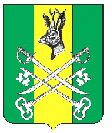                  АДМИНИСТРАЦИЯ   СЕЛЬСКОГО    ПОСЕЛЕНИЯ                                         «НОМОКОНОВСКОЕ»                                                   ПОСТАНОВЛЕНИЕ  «11»  мая 2023 года                                                                № 16с.Номоконово Об утверждении перечня автомобильных дорог общего пользования сельского поселения «Номоконовское» и присвоении идентификационных номеровВ целях реализации полномочий в сфере дорожной деятельности, в отношении автомобильных дорог местного значения в границах населенных пунктов сельского поселения «Номоконовское» в соответствии со ст. 14 п. 5 Федерального Закона от 06.10.2003 года № 131-ФЗ постановила:Утвердить прилагаемый перечень автомобильных дорог общего пользования сельского поселения «Номоконовское» Данное постановление опубликовать (обнародовать) в соответствии с Уставом сельского поселения «Номоконовское» Постановление вступает в силу после его официального опубликования (обнародования) Глава сельского поселения«Номоконовское»                                                                    С.В. АлексееваУтверждено Постановлением                                                                                                                                                                                                   администрации сельского поселения                                                                                                                                                                                                  «Номоконовское» № 16 от 11.05.2023г ПЕРЕЧЕНЬ АВТОМОБИЛЬНЫХ ДОРОГ ОБЩЕГО ПОЛЬЗОВАНИЯ МЕСТНОГО ЗНАЧЕНИЯ СЕЛЬСКОГО ПОСЕЛЕНИЯ «НОМОКОНОВСКОЕ» МУНИЦИПАЛЬНОГО РАЙОНА «ШИЛКИНСКИЙ РАЙОН» ЗАБАЙКАЛЬСКОГО КРАЯНаименование автомобильной дорогиИдентификационный номерпротяженность, кмс.Нижнее Номоконово ул. Трудовая76 254 840 ОПМП-0012,201с.Нижнее Номоконово ул. Лесная76 254 840 ОПМП-0020,852с.Нижнее Номоконово ул. Юбилейная76 254 840 ОПМП-0030,350с.Номоконовоул. Школьная76 254 840 ОПМП-004 0,889с.Номоконово ул. Мира76 254 840 ОПМП-0050,436с.Номоконово ул. Нагорная76 254 840 ОПМП-0060,528с.Номоконово ул. Новая76 254 840 ОПМП-0070,408с.Номоконовоул. Первомайская76 254 840 ОПМП-0080,157с.Берея ул. Трудовая76 254 840 ОПМП-0091,428    Итого:                                                                                             7,249    Итого:                                                                                             7,249    Итого:                                                                                             7,249